룩업 쿼리생성한 룩업은 애드혹 쿼리 메뉴에서 lookup 쿼리문을 사용해 사용할 수 있습니다. 문법 등 자세한 내용은 쿼리 설명서을 참고하시길 바랍니다.룩업 쿼리 예제: json 쿼리문의 ntl 필드값을 country_code 룩업 테이블에서 조회하여 country 값을 알아낸 후 nationality라는 필드명으로 표시하는 예제 쿼리 입니다.json "[{name:'Kim, Michael', age:30, ntl:'KR'}, {name:'Doe, John', age:32, ntl:'ZZ'}, {name:'Smith, Jane', age:24, ntl:'US'}]" 
| lookup country_code ntl output country as nationality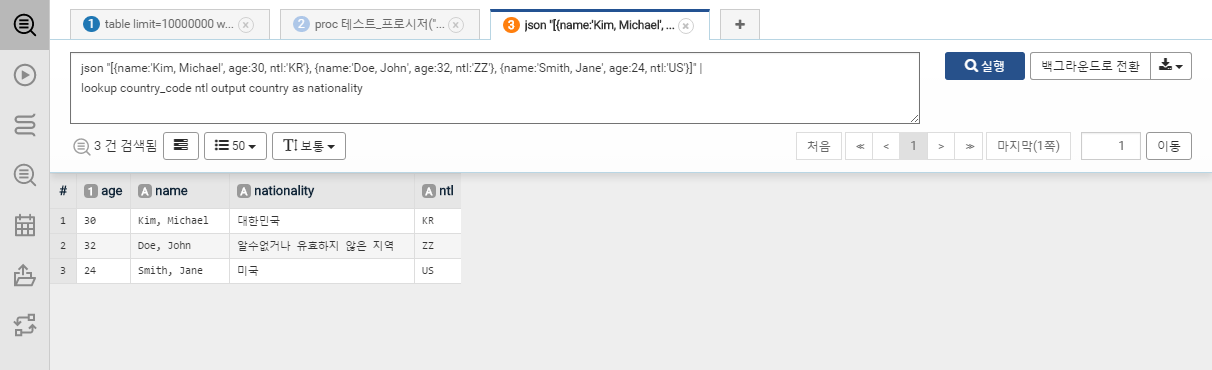 